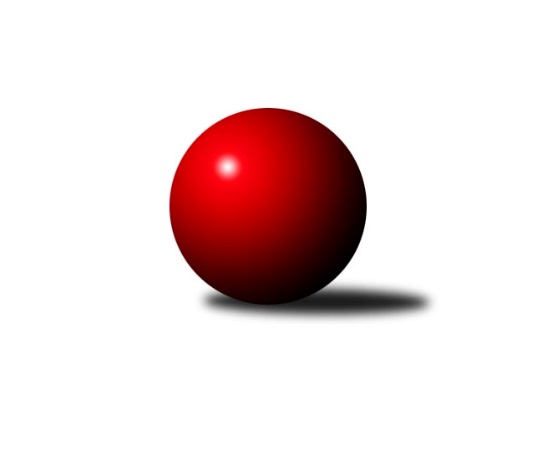 Č.23Ročník 2021/2022	10.5.2024 Divize AS 2021/2022Statistika 23. kolaTabulka družstev:		družstvo	záp	výh	rem	proh	skore	sety	průměr	body	plné	dorážka	chyby	1.	KK Slavoj Praha B	23	16	1	6	124.5 : 59.5 	(175.0 : 101.0)	2612	33	1785	827	31.3	2.	TJ Praga Praha	23	16	0	7	111.5 : 72.5 	(161.0 : 115.0)	2606	32	1780	826	33.7	3.	KK Konstruktiva Praha  B	23	15	1	7	104.5 : 79.5 	(150.0 : 126.0)	2579	31	1789	790	32.3	4.	TJ Sparta Kutná Hora	23	13	1	9	106.5 : 77.5 	(149.5 : 126.5)	2546	27	1749	797	31.8	5.	TJ Sokol Praha-Vršovice	23	13	0	10	98.5 : 85.5 	(143.0 : 133.0)	2557	26	1770	787	36.4	6.	AC Sparta Praha	23	12	1	10	95.0 : 88.0 	(137.5 : 136.5)	2560	25	1760	801	32.5	7.	TJ AŠ Mladá Boleslav	23	12	0	11	94.0 : 90.0 	(138.0 : 138.0)	2505	24	1731	775	43.6	8.	TJ Sokol Benešov B	22	10	2	10	84.0 : 92.0 	(130.0 : 134.0)	2534	22	1740	793	38.1	9.	KK Vlašim	23	10	1	12	84.0 : 100.0 	(125.5 : 150.5)	2531	21	1759	771	42	10.	TJ Sokol Brandýs n. L.	23	10	0	13	92.5 : 91.5 	(138.5 : 137.5)	2524	20	1748	776	38.3	11.	TJ Neratovice	23	9	1	13	80.0 : 104.0 	(131.0 : 145.0)	2491	19	1730	761	34.9	12.	SK Meteor Praha A	22	9	0	13	80.5 : 95.5 	(126.5 : 137.5)	2519	18	1737	782	37	13.	SK Meteor Praha B	22	6	0	16	59.0 : 116.0 	(95.5 : 166.5)	2429	12	1709	721	45.9	14.	KK Slavia Praha	22	4	0	18	56.5 : 119.5 	(105.0 : 159.0)	2464	8	1717	748	40.9Tabulka doma:		družstvo	záp	výh	rem	proh	skore	sety	průměr	body	maximum	minimum	1.	TJ Sparta Kutná Hora	11	10	0	1	68.5 : 19.5 	(87.0 : 45.0)	2722	20	2831	2581	2.	TJ Praga Praha	11	10	0	1	66.0 : 22.0 	(85.5 : 46.5)	2592	20	2660	2470	3.	TJ Sokol Praha-Vršovice	11	10	0	1	65.5 : 22.5 	(85.0 : 47.0)	2480	20	2598	2336	4.	KK Konstruktiva Praha  B	11	10	0	1	62.0 : 26.0 	(85.5 : 46.5)	2663	20	2735	2535	5.	KK Slavoj Praha B	12	10	0	2	69.0 : 27.0 	(99.0 : 45.0)	2787	20	2897	2695	6.	AC Sparta Praha	12	9	1	2	62.0 : 34.0 	(74.5 : 69.5)	2639	19	2703	2551	7.	TJ Sokol Brandýs n. L.	11	9	0	2	61.0 : 27.0 	(76.5 : 55.5)	2461	18	2583	2304	8.	TJ Neratovice	12	8	1	3	56.0 : 40.0 	(80.0 : 64.0)	2574	17	2628	2461	9.	SK Meteor Praha A	12	8	0	4	55.0 : 41.0 	(78.5 : 65.5)	2574	16	2692	2504	10.	KK Vlašim	11	7	1	3	52.0 : 36.0 	(69.0 : 63.0)	2616	15	2757	2522	11.	TJ AŠ Mladá Boleslav	12	7	0	5	57.5 : 38.5 	(79.5 : 64.5)	2524	14	2635	2364	12.	TJ Sokol Benešov B	11	6	1	4	47.5 : 40.5 	(69.0 : 63.0)	2608	13	2652	2520	13.	SK Meteor Praha B	11	4	0	7	37.0 : 50.0 	(54.5 : 75.5)	2436	8	2688	2043	14.	KK Slavia Praha	11	1	0	10	28.5 : 59.5 	(57.5 : 74.5)	2481	2	2579	2268Tabulka venku:		družstvo	záp	výh	rem	proh	skore	sety	průměr	body	maximum	minimum	1.	KK Slavoj Praha B	11	6	1	4	55.5 : 32.5 	(76.0 : 56.0)	2594	13	2745	2422	2.	TJ Praga Praha	12	6	0	6	45.5 : 50.5 	(75.5 : 68.5)	2607	12	2708	2484	3.	KK Konstruktiva Praha  B	12	5	1	6	42.5 : 53.5 	(64.5 : 79.5)	2582	11	2778	2465	4.	TJ AŠ Mladá Boleslav	11	5	0	6	36.5 : 51.5 	(58.5 : 73.5)	2503	10	2692	2321	5.	TJ Sokol Benešov B	11	4	1	6	36.5 : 51.5 	(61.0 : 71.0)	2526	9	2720	2197	6.	TJ Sparta Kutná Hora	12	3	1	8	38.0 : 58.0 	(62.5 : 81.5)	2528	7	2687	2286	7.	AC Sparta Praha	11	3	0	8	33.0 : 54.0 	(63.0 : 67.0)	2562	6	2688	2188	8.	KK Slavia Praha	11	3	0	8	28.0 : 60.0 	(47.5 : 84.5)	2463	6	2569	2217	9.	TJ Sokol Praha-Vršovice	12	3	0	9	33.0 : 63.0 	(58.0 : 86.0)	2565	6	2699	2496	10.	KK Vlašim	12	3	0	9	32.0 : 64.0 	(56.5 : 87.5)	2522	6	2664	2419	11.	SK Meteor Praha B	11	2	0	9	22.0 : 66.0 	(41.0 : 91.0)	2439	4	2545	2275	12.	SK Meteor Praha A	10	1	0	9	25.5 : 54.5 	(48.0 : 72.0)	2514	2	2643	2276	13.	TJ Neratovice	11	1	0	10	24.0 : 64.0 	(51.0 : 81.0)	2482	2	2629	2343	14.	TJ Sokol Brandýs n. L.	12	1	0	11	31.5 : 64.5 	(62.0 : 82.0)	2531	2	2674	2328Tabulka podzimní části:		družstvo	záp	výh	rem	proh	skore	sety	průměr	body	doma	venku	1.	KK Slavoj Praha B	13	10	0	3	71.5 : 32.5 	(97.0 : 59.0)	2622	20 	6 	0 	1 	4 	0 	2	2.	KK Konstruktiva Praha  B	13	9	1	3	61.0 : 43.0 	(86.5 : 69.5)	2600	19 	6 	0 	1 	3 	1 	2	3.	TJ Praga Praha	13	9	0	4	62.5 : 41.5 	(95.0 : 61.0)	2581	18 	6 	0 	0 	3 	0 	4	4.	TJ Sparta Kutná Hora	12	7	0	5	56.0 : 40.0 	(78.0 : 66.0)	2546	14 	5 	0 	1 	2 	0 	4	5.	TJ Sokol Benešov B	12	7	0	5	48.5 : 47.5 	(73.0 : 71.0)	2473	14 	4 	0 	2 	3 	0 	3	6.	TJ Sokol Brandýs n. L.	13	7	0	6	58.5 : 45.5 	(83.0 : 73.0)	2520	14 	6 	0 	0 	1 	0 	6	7.	KK Vlašim	13	7	0	6	52.0 : 52.0 	(70.0 : 86.0)	2540	14 	5 	0 	2 	2 	0 	4	8.	AC Sparta Praha	13	6	1	6	52.0 : 52.0 	(75.0 : 81.0)	2616	13 	5 	1 	1 	1 	0 	5	9.	TJ Sokol Praha-Vršovice	13	6	0	7	53.0 : 51.0 	(80.5 : 75.5)	2542	12 	6 	0 	1 	0 	0 	6	10.	TJ AŠ Mladá Boleslav	13	6	0	7	47.5 : 56.5 	(74.0 : 82.0)	2481	12 	3 	0 	3 	3 	0 	4	11.	SK Meteor Praha A	13	5	0	8	46.0 : 58.0 	(74.5 : 81.5)	2520	10 	4 	0 	2 	1 	0 	6	12.	SK Meteor Praha B	12	4	0	8	36.0 : 60.0 	(56.0 : 88.0)	2430	8 	2 	0 	3 	2 	0 	5	13.	TJ Neratovice	13	3	0	10	38.0 : 66.0 	(71.5 : 84.5)	2474	6 	3 	0 	3 	0 	0 	7	14.	KK Slavia Praha	12	2	0	10	29.5 : 66.5 	(54.0 : 90.0)	2428	4 	0 	0 	7 	2 	0 	3Tabulka jarní části:		družstvo	záp	výh	rem	proh	skore	sety	průměr	body	doma	venku	1.	TJ Praga Praha	10	7	0	3	49.0 : 31.0 	(66.0 : 54.0)	2630	14 	4 	0 	1 	3 	0 	2 	2.	TJ Sokol Praha-Vršovice	10	7	0	3	45.5 : 34.5 	(62.5 : 57.5)	2557	14 	4 	0 	0 	3 	0 	3 	3.	KK Slavoj Praha B	10	6	1	3	53.0 : 27.0 	(78.0 : 42.0)	2621	13 	4 	0 	1 	2 	1 	2 	4.	TJ Neratovice	10	6	1	3	42.0 : 38.0 	(59.5 : 60.5)	2536	13 	5 	1 	0 	1 	0 	3 	5.	TJ Sparta Kutná Hora	11	6	1	4	50.5 : 37.5 	(71.5 : 60.5)	2579	13 	5 	0 	0 	1 	1 	4 	6.	TJ AŠ Mladá Boleslav	10	6	0	4	46.5 : 33.5 	(64.0 : 56.0)	2539	12 	4 	0 	2 	2 	0 	2 	7.	KK Konstruktiva Praha  B	10	6	0	4	43.5 : 36.5 	(63.5 : 56.5)	2575	12 	4 	0 	0 	2 	0 	4 	8.	AC Sparta Praha	10	6	0	4	43.0 : 36.0 	(62.5 : 55.5)	2461	12 	4 	0 	1 	2 	0 	3 	9.	SK Meteor Praha A	9	4	0	5	34.5 : 37.5 	(52.0 : 56.0)	2531	8 	4 	0 	2 	0 	0 	3 	10.	TJ Sokol Benešov B	10	3	2	5	35.5 : 44.5 	(57.0 : 63.0)	2602	8 	2 	1 	2 	1 	1 	3 	11.	KK Vlašim	10	3	1	6	32.0 : 48.0 	(55.5 : 64.5)	2537	7 	2 	1 	1 	1 	0 	5 	12.	TJ Sokol Brandýs n. L.	10	3	0	7	34.0 : 46.0 	(55.5 : 64.5)	2521	6 	3 	0 	2 	0 	0 	5 	13.	KK Slavia Praha	10	2	0	8	27.0 : 53.0 	(51.0 : 69.0)	2481	4 	1 	0 	3 	1 	0 	5 	14.	SK Meteor Praha B	10	2	0	8	23.0 : 56.0 	(39.5 : 78.5)	2432	4 	2 	0 	4 	0 	0 	4 Zisk bodů pro družstvo:		jméno hráče	družstvo	body	zápasy	v %	dílčí body	sety	v %	1.	Karel Křenek 	TJ Sokol Brandýs n. L. 	19	/	23	(83%)	31	/	46	(67%)	2.	Zbyněk Vilímovský 	TJ Sokol Praha-Vršovice  	17	/	22	(77%)	33.5	/	44	(76%)	3.	Rostislav Kašpar 	TJ Praga Praha  	17	/	23	(74%)	32.5	/	46	(71%)	4.	Josef Kašpar 	TJ Praga Praha  	17	/	23	(74%)	31.5	/	46	(68%)	5.	David Kuděj 	KK Slavoj Praha B 	16.5	/	18	(92%)	28.5	/	36	(79%)	6.	Martin Boháč 	SK Meteor Praha A 	16.5	/	22	(75%)	26.5	/	44	(60%)	7.	Miloslav Rychetský 	TJ Sokol Brandýs n. L. 	16.5	/	23	(72%)	32	/	46	(70%)	8.	Zdeněk Rajchman 	TJ Sparta Kutná Hora 	15	/	20	(75%)	22	/	40	(55%)	9.	Ctirad Dudycha 	SK Meteor Praha B 	15	/	22	(68%)	26.5	/	44	(60%)	10.	Petr Neumajer 	AC Sparta Praha 	15	/	23	(65%)	30	/	46	(65%)	11.	David Kašpar 	TJ Praga Praha  	15	/	23	(65%)	25.5	/	46	(55%)	12.	Ladislav Hlaváček 	KK Vlašim  	14.5	/	23	(63%)	27.5	/	46	(60%)	13.	Jan Bürger 	KK Slavia Praha 	14	/	19	(74%)	27	/	38	(71%)	14.	Dušan Hrčkulák 	TJ Sparta Kutná Hora 	14	/	21	(67%)	27	/	42	(64%)	15.	Anton Stašák 	KK Slavoj Praha B 	14	/	22	(64%)	28	/	44	(64%)	16.	Michal Ostatnický 	KK Konstruktiva Praha  B 	14	/	22	(64%)	26	/	44	(59%)	17.	Petr Palaštuk 	TJ AŠ Mladá Boleslav  	13.5	/	22	(61%)	28	/	44	(64%)	18.	Emilie Somolíková 	KK Konstruktiva Praha  B 	13.5	/	22	(61%)	27	/	44	(61%)	19.	Tomáš Křenek 	TJ AŠ Mladá Boleslav  	13	/	18	(72%)	25	/	36	(69%)	20.	Jiří Rejthárek 	TJ Sokol Praha-Vršovice  	13	/	21	(62%)	26	/	42	(62%)	21.	Pavel Horáček ml.	TJ AŠ Mladá Boleslav  	13	/	21	(62%)	24.5	/	42	(58%)	22.	Pavel Plachý 	SK Meteor Praha A 	13	/	22	(59%)	24.5	/	44	(56%)	23.	Jaroslav Pleticha st.	KK Konstruktiva Praha  B 	12.5	/	21	(60%)	25.5	/	42	(61%)	24.	Ludmila Johnová 	KK Konstruktiva Praha  B 	12.5	/	22	(57%)	26	/	44	(59%)	25.	David Dittrich 	SK Meteor Praha B 	12	/	18	(67%)	21.5	/	36	(60%)	26.	Milan Komorník 	TJ Praga Praha  	12	/	20	(60%)	26.5	/	40	(66%)	27.	Viktor Jungbauer 	KK Slavoj Praha B 	12	/	20	(60%)	23.5	/	40	(59%)	28.	Jiří Jabůrek 	TJ Sokol Praha-Vršovice  	12	/	22	(55%)	24.5	/	44	(56%)	29.	Petr Hartina 	AC Sparta Praha 	12	/	23	(52%)	25.5	/	46	(55%)	30.	Pavel Janoušek 	TJ Praga Praha  	11.5	/	23	(50%)	24.5	/	46	(53%)	31.	Stanislav Březina ml.	KK Slavoj Praha B 	11	/	16	(69%)	21.5	/	32	(67%)	32.	Petr Božka 	TJ Neratovice 	11	/	18	(61%)	23.5	/	36	(65%)	33.	Petr Šteiner 	TJ Neratovice 	11	/	20	(55%)	21.5	/	40	(54%)	34.	Vojtěch Krákora 	AC Sparta Praha 	11	/	21	(52%)	25.5	/	42	(61%)	35.	František Čvančara 	TJ Sokol Brandýs n. L. 	11	/	21	(52%)	23	/	42	(55%)	36.	Vladimír Holý 	TJ Sparta Kutná Hora 	11	/	21	(52%)	22.5	/	42	(54%)	37.	Josef Dotlačil 	KK Vlašim  	11	/	21	(52%)	20.5	/	42	(49%)	38.	Jiří Kadleček 	KK Vlašim  	10.5	/	21	(50%)	21.5	/	42	(51%)	39.	Jan Kvapil 	TJ Neratovice 	10	/	13	(77%)	20	/	26	(77%)	40.	Ladislav Kalous 	TJ Sokol Benešov B 	10	/	13	(77%)	17.5	/	26	(67%)	41.	Pavel Grygar 	TJ Sokol Praha-Vršovice  	10	/	19	(53%)	17	/	38	(45%)	42.	Jiří Kašpar 	KK Slavoj Praha B 	10	/	20	(50%)	21	/	40	(53%)	43.	Filip Knap 	KK Slavia Praha 	10	/	20	(50%)	20.5	/	40	(51%)	44.	Jindřich Sahula 	SK Meteor Praha A 	10	/	22	(45%)	20	/	44	(45%)	45.	Václav Klička 	AC Sparta Praha 	10	/	22	(45%)	20	/	44	(45%)	46.	Václav Tůma 	KK Vlašim  	10	/	22	(45%)	17.5	/	44	(40%)	47.	Petr Brabenec 	TJ Sokol Benešov B 	9.5	/	18	(53%)	19	/	36	(53%)	48.	Michal Hrčkulák 	TJ Sparta Kutná Hora 	9	/	13	(69%)	19.5	/	26	(75%)	49.	Jiří Neumajer 	AC Sparta Praha 	9	/	15	(60%)	14.5	/	30	(48%)	50.	Aleš Jungmann 	KK Slavia Praha 	9	/	22	(41%)	22	/	44	(50%)	51.	Eva Václavková 	KK Konstruktiva Praha  B 	9	/	22	(41%)	15.5	/	44	(35%)	52.	Jiří Kočí 	TJ Sokol Benešov B 	8.5	/	17	(50%)	17	/	34	(50%)	53.	Michal Horáček 	TJ AŠ Mladá Boleslav  	8.5	/	20	(43%)	16.5	/	40	(41%)	54.	Dušan Dvořák 	TJ Sokol Benešov B 	8	/	13	(62%)	14	/	26	(54%)	55.	Václav Sommer 	TJ Sokol Brandýs n. L. 	8	/	14	(57%)	15.5	/	28	(55%)	56.	Pavel Novák 	SK Meteor Praha B 	8	/	16	(50%)	12	/	32	(38%)	57.	Eva Dvorská 	TJ Neratovice 	8	/	19	(42%)	16	/	38	(42%)	58.	Martin Šveda 	TJ Sokol Praha-Vršovice  	8	/	20	(40%)	15.5	/	40	(39%)	59.	Ivo Steindl 	SK Meteor Praha A 	8	/	21	(38%)	21.5	/	42	(51%)	60.	Jiří Barbora 	TJ Sparta Kutná Hora 	8	/	23	(35%)	20.5	/	46	(45%)	61.	Karel Vaňata 	KK Slavia Praha 	7.5	/	20	(38%)	11.5	/	40	(29%)	62.	Michal Vyskočil 	TJ Sokol Benešov B 	7	/	11	(64%)	14	/	22	(64%)	63.	Josef Cíla 	TJ AŠ Mladá Boleslav  	7	/	11	(64%)	13	/	22	(59%)	64.	Luboš Polanský 	SK Meteor Praha B 	7	/	15	(47%)	15	/	30	(50%)	65.	Miroslav Bubeník 	KK Slavoj Praha B 	7	/	17	(41%)	15	/	34	(44%)	66.	Vlastimil Pírek 	KK Vlašim  	7	/	17	(41%)	12.5	/	34	(37%)	67.	Jaroslav Kourek 	TJ Praga Praha  	7	/	22	(32%)	19.5	/	44	(44%)	68.	Milan Mikulášek 	SK Meteor Praha A 	7	/	22	(32%)	17	/	44	(39%)	69.	Martin Šmejkal 	TJ Sokol Praha-Vršovice  	6.5	/	17	(38%)	14.5	/	34	(43%)	70.	Tomáš Jelínek 	TJ Sparta Kutná Hora 	6	/	13	(46%)	13	/	26	(50%)	71.	Petr Horáček 	TJ AŠ Mladá Boleslav  	6	/	14	(43%)	13	/	28	(46%)	72.	Josef Trnka 	TJ Neratovice 	6	/	19	(32%)	16.5	/	38	(43%)	73.	Milan Černý 	KK Vlašim  	6	/	20	(30%)	15	/	40	(38%)	74.	Ladislav Zahrádka 	SK Meteor Praha A 	6	/	22	(27%)	17	/	44	(39%)	75.	Jiří Pavlík 	KK Slavoj Praha B 	5	/	6	(83%)	9	/	12	(75%)	76.	Vladimíra Pavlatová 	AC Sparta Praha 	5	/	8	(63%)	8.5	/	16	(53%)	77.	Petr Dus 	TJ Sparta Kutná Hora 	5	/	9	(56%)	6	/	18	(33%)	78.	Petr Červ 	TJ Sokol Benešov B 	5	/	10	(50%)	9	/	20	(45%)	79.	Arnošt Nedbal 	KK Konstruktiva Praha  B 	5	/	11	(45%)	12	/	22	(55%)	80.	Pavel Palaštuk 	TJ AŠ Mladá Boleslav  	5	/	17	(29%)	13	/	34	(38%)	81.	Martin Šmejkal 	TJ Sokol Brandýs n. L. 	5	/	17	(29%)	10.5	/	34	(31%)	82.	Pavel Kotek 	TJ Sokol Brandýs n. L. 	5	/	23	(22%)	12.5	/	46	(27%)	83.	Leoš Vobořil 	TJ Sparta Kutná Hora 	4.5	/	5	(90%)	7	/	10	(70%)	84.	Pavel Holec 	TJ Sokol Brandýs n. L. 	4	/	7	(57%)	8	/	14	(57%)	85.	Luboš Brabec 	TJ Sokol Benešov B 	4	/	8	(50%)	9.5	/	16	(59%)	86.	Jan Meščan 	TJ Neratovice 	4	/	9	(44%)	7	/	18	(39%)	87.	Zdeněk Novák 	KK Slavia Praha 	4	/	14	(29%)	8	/	28	(29%)	88.	Marek Červ 	TJ Sokol Benešov B 	4	/	22	(18%)	12.5	/	44	(28%)	89.	František Rusín 	KK Slavoj Praha B 	3	/	3	(100%)	6	/	6	(100%)	90.	Jitka Drábková 	TJ Sokol Benešov B 	3	/	3	(100%)	6	/	6	(100%)	91.	Karel Drábek 	TJ Sokol Benešov B 	3	/	5	(60%)	6.5	/	10	(65%)	92.	Jaroslav Pleticha ml.	KK Konstruktiva Praha  B 	3	/	5	(60%)	6	/	10	(60%)	93.	Miroslav Viktorin 	AC Sparta Praha 	3	/	5	(60%)	4	/	10	(40%)	94.	Jan Václavík 	KK Slavia Praha 	3	/	6	(50%)	6	/	12	(50%)	95.	Martin Dubský 	AC Sparta Praha 	3	/	8	(38%)	5	/	16	(31%)	96.	Antonín Krejza 	TJ Sokol Praha-Vršovice  	3	/	10	(30%)	7	/	20	(35%)	97.	Jan Kozák 	TJ Neratovice 	3	/	10	(30%)	5.5	/	20	(28%)	98.	Jaroslava Fukačová 	TJ Neratovice 	3	/	13	(23%)	8	/	26	(31%)	99.	Petr Vacek 	TJ Neratovice 	3	/	15	(20%)	12	/	30	(40%)	100.	Petr Knap 	KK Slavia Praha 	3	/	19	(16%)	7	/	38	(18%)	101.	Jindřich Valo 	KK Slavoj Praha B 	2	/	2	(100%)	4	/	4	(100%)	102.	František Tesař 	TJ Sparta Kutná Hora 	2	/	2	(100%)	3	/	4	(75%)	103.	Josef Hladík 	TJ Sokol Praha-Vršovice  	2	/	2	(100%)	3	/	4	(75%)	104.	Lukáš Kotek 	TJ Sokol Brandýs n. L. 	2	/	2	(100%)	3	/	4	(75%)	105.	Simona Kačenová 	KK Vlašim  	2	/	2	(100%)	3	/	4	(75%)	106.	Petr Pravlovský 	KK Slavoj Praha B 	2	/	2	(100%)	2	/	4	(50%)	107.	Jan Barchánek 	KK Konstruktiva Praha  B 	2	/	3	(67%)	4	/	6	(67%)	108.	Eva Křenková 	TJ Sokol Brandýs n. L. 	2	/	3	(67%)	3	/	6	(50%)	109.	Luboš Zajíček 	KK Vlašim  	2	/	3	(67%)	3	/	6	(50%)	110.	Jan Vácha 	AC Sparta Praha 	2	/	3	(67%)	2	/	6	(33%)	111.	Přemysl Jonák 	KK Slavia Praha 	2	/	5	(40%)	5	/	10	(50%)	112.	Jiří Franěk 	TJ Sokol Benešov B 	2	/	5	(40%)	5	/	10	(50%)	113.	Jiří Novotný 	SK Meteor Praha B 	2	/	9	(22%)	3.5	/	18	(19%)	114.	Luboš Soukup 	SK Meteor Praha B 	2	/	19	(11%)	7.5	/	38	(20%)	115.	Jindra Pokorná 	SK Meteor Praha B 	1	/	1	(100%)	2	/	2	(100%)	116.	Jaroslav Hažva 	KK Slavoj Praha B 	1	/	1	(100%)	2	/	2	(100%)	117.	Hana Kovářová 	KK Konstruktiva Praha  B 	1	/	1	(100%)	2	/	2	(100%)	118.	Pavel Horáček st.	TJ AŠ Mladá Boleslav  	1	/	1	(100%)	2	/	2	(100%)	119.	Michael Šepič 	SK Meteor Praha B 	1	/	1	(100%)	1.5	/	2	(75%)	120.	Michal Koubek 	KK Slavoj Praha B 	1	/	1	(100%)	1	/	2	(50%)	121.	Jakub Wrzecionko 	KK Konstruktiva Praha  B 	1	/	1	(100%)	1	/	2	(50%)	122.	Jiří Sládek 	KK Slavia Praha 	1	/	2	(50%)	3	/	4	(75%)	123.	Karel Wolf 	TJ Sokol Praha-Vršovice  	1	/	2	(50%)	1	/	4	(25%)	124.	Ivana Kopecká 	TJ Sparta Kutná Hora 	1	/	3	(33%)	3	/	6	(50%)	125.	Jaroslav Čermák 	TJ Sparta Kutná Hora 	1	/	3	(33%)	2	/	6	(33%)	126.	Miroslav Pessr 	KK Vlašim  	1	/	4	(25%)	2	/	8	(25%)	127.	Pavel Pavlíček 	AC Sparta Praha 	1	/	5	(20%)	1	/	10	(10%)	128.	Jaroslav Zahrádka 	KK Konstruktiva Praha  B 	1	/	7	(14%)	5	/	14	(36%)	129.	Michal Franc 	SK Meteor Praha B 	1	/	19	(5%)	4	/	38	(11%)	130.	Karel Bernat 	KK Slavia Praha 	0	/	1	(0%)	1	/	2	(50%)	131.	Pavel Vojta 	KK Vlašim  	0	/	1	(0%)	1	/	2	(50%)	132.	František Pícha 	KK Vlašim  	0	/	1	(0%)	1	/	2	(50%)	133.	Tomáš Sůva 	AC Sparta Praha 	0	/	1	(0%)	1	/	2	(50%)	134.	Vladislav Pessr 	KK Vlašim  	0	/	1	(0%)	1	/	2	(50%)	135.	Jan Petráček 	SK Meteor Praha B 	0	/	1	(0%)	0	/	2	(0%)	136.	Luboš Trna 	KK Vlašim  	0	/	1	(0%)	0	/	2	(0%)	137.	Miroslav Klabík 	TJ Sokol Praha-Vršovice  	0	/	1	(0%)	0	/	2	(0%)	138.	Zdeněk Cepl 	AC Sparta Praha 	0	/	1	(0%)	0	/	2	(0%)	139.	David Dvořák 	TJ Sokol Benešov B 	0	/	1	(0%)	0	/	2	(0%)	140.	Ivan Vlček 	TJ Praga Praha  	0	/	1	(0%)	0	/	2	(0%)	141.	Lidmila Fořtová 	KK Slavia Praha 	0	/	1	(0%)	0	/	2	(0%)	142.	Jan Černý 	TJ Sokol Benešov B 	0	/	1	(0%)	0	/	2	(0%)	143.	Ivana Vlková 	SK Meteor Praha A 	0	/	1	(0%)	0	/	2	(0%)	144.	Tomáš Hašek 	KK Vlašim  	0	/	1	(0%)	0	/	2	(0%)	145.	Jan Rabenseifner 	KK Slavia Praha 	0	/	1	(0%)	0	/	2	(0%)	146.	Hana Zdražilová 	KK Slavoj Praha B 	0	/	1	(0%)	0	/	2	(0%)	147.	Patrik Polach 	TJ Sokol Benešov B 	0	/	1	(0%)	0	/	2	(0%)	148.	Petr Kšír 	TJ Praga Praha  	0	/	1	(0%)	0	/	2	(0%)	149.	Pavlína Kašparová 	TJ Praga Praha  	0	/	2	(0%)	1	/	4	(25%)	150.	Lukáš Pelánek 	TJ Sokol Praha-Vršovice  	0	/	2	(0%)	1	/	4	(25%)	151.	Milan Mareš 	KK Slavia Praha 	0	/	2	(0%)	1	/	4	(25%)	152.	Jan Červenka 	AC Sparta Praha 	0	/	2	(0%)	0.5	/	4	(13%)	153.	Jan Pozner 	SK Meteor Praha B 	0	/	2	(0%)	0	/	4	(0%)	154.	Karel Palát 	TJ Sokol Benešov B 	0	/	2	(0%)	0	/	4	(0%)	155.	Luboš Zelenka 	KK Slavia Praha 	0	/	5	(0%)	2	/	10	(20%)	156.	Vladimír Sommer 	TJ Sokol Brandýs n. L. 	0	/	5	(0%)	0	/	10	(0%)	157.	Miroslav Šostý 	SK Meteor Praha B 	0	/	8	(0%)	2	/	16	(13%)	158.	Jiří Samolák 	TJ AŠ Mladá Boleslav  	0	/	9	(0%)	2	/	18	(11%)Průměry na kuželnách:		kuželna	průměr	plné	dorážka	chyby	výkon na hráče	1.	SK Žižkov Praha, 1-4	2723	1854	868	35.5	(453.9)	2.	TJ Sparta Kutná Hora, 1-4	2664	1810	853	31.3	(444.0)	3.	KK Konstruktiva Praha, 1-4	2611	1787	824	35.5	(435.2)	4.	Benešov, 1-4	2596	1779	816	38.8	(432.7)	5.	Spartak Vlašim, 1-2	2595	1791	804	41.0	(432.6)	6.	TJ Neratovice, 1-2	2557	1751	806	32.2	(426.3)	7.	Karlov, 1-2	2522	1758	763	43.5	(420.4)	8.	KK Slavia Praha, 1-2	2515	1722	793	31.9	(419.3)	9.	Meteor, 1-2	2510	1731	779	33.5	(418.4)	10.	Mladá Boleslav, 1-2	2507	1737	770	45.5	(418.0)	11.	Brandýs 1-2, 1-2	2437	1691	746	37.2	(406.2)	12.	Vršovice, 1-2	2429	1695	733	42.6	(404.9)Nejlepší výkony na kuželnách:SK Žižkov Praha, 1-4KK Slavoj Praha B	2897	15. kolo	Viktor Jungbauer 	KK Slavoj Praha B	530	15. koloKK Slavoj Praha B	2848	23. kolo	David Kuděj 	KK Slavoj Praha B	522	19. koloKK Slavoj Praha B	2843	5. kolo	Jiří Kašpar 	KK Slavoj Praha B	517	9. koloKK Slavoj Praha B	2819	11. kolo	David Kuděj 	KK Slavoj Praha B	515	12. koloKK Slavoj Praha B	2793	19. kolo	David Kuděj 	KK Slavoj Praha B	515	23. koloKK Slavoj Praha B	2788	17. kolo	Jan Bürger 	KK Slavoj Praha B	511	15. koloKK Slavoj Praha B	2788	12. kolo	František Rusín 	KK Slavoj Praha B	509	23. koloKK Konstruktiva Praha  B	2778	21. kolo	Stanislav Březina ml.	KK Slavoj Praha B	504	23. koloKK Slavoj Praha B	2772	9. kolo	Anton Stašák 	KK Slavoj Praha B	500	5. koloKK Slavoj Praha B	2741	1. kolo	Jindřich Valo 	KK Slavoj Praha B	499	3. koloTJ Sparta Kutná Hora, 1-4TJ Sparta Kutná Hora	2831	4. kolo	Michal Hrčkulák 	TJ Sparta Kutná Hora	510	22. koloTJ Sparta Kutná Hora	2796	22. kolo	Zdeněk Rajchman 	TJ Sparta Kutná Hora	499	18. koloTJ Sparta Kutná Hora	2786	10. kolo	Vladimír Holý 	TJ Sparta Kutná Hora	498	22. koloTJ Sparta Kutná Hora	2749	18. kolo	Dušan Hrčkulák 	TJ Sparta Kutná Hora	493	4. koloTJ Sparta Kutná Hora	2733	12. kolo	Dušan Hrčkulák 	TJ Sparta Kutná Hora	490	12. koloTJ Sparta Kutná Hora	2733	8. kolo	Jiří Rejthárek 	TJ Sokol Praha-Vršovice 	490	15. koloTJ Sparta Kutná Hora	2719	15. kolo	Leoš Vobořil 	TJ Sparta Kutná Hora	490	4. koloTJ Sparta Kutná Hora	2701	6. kolo	Dušan Hrčkulák 	TJ Sparta Kutná Hora	487	8. koloTJ Sparta Kutná Hora	2679	20. kolo	Pavel Plachý 	SK Meteor Praha A	485	10. koloAC Sparta Praha	2674	8. kolo	David Kuděj 	KK Slavoj Praha B	485	20. koloKK Konstruktiva Praha, 1-4KK Slavoj Praha B	2745	8. kolo	Miloslav Rychetský 	TJ Sokol Brandýs n. L.	493	5. koloKK Konstruktiva Praha  B	2735	22. kolo	Jaroslav Pleticha st.	KK Konstruktiva Praha  B	490	22. koloKK Konstruktiva Praha  B	2728	15. kolo	Emilie Somolíková 	KK Konstruktiva Praha  B	489	9. koloKK Konstruktiva Praha  B	2704	9. kolo	Petr Neumajer 	AC Sparta Praha	489	11. koloAC Sparta Praha	2703	19. kolo	Emilie Somolíková 	KK Konstruktiva Praha  B	489	3. koloKK Konstruktiva Praha  B	2693	12. kolo	Josef Dotlačil 	KK Vlašim 	486	11. koloKK Konstruktiva Praha  B	2692	8. kolo	Hana Kovářová 	KK Konstruktiva Praha  B	485	12. koloKK Konstruktiva Praha  B	2686	3. kolo	Petr Neumajer 	AC Sparta Praha	485	13. koloKK Konstruktiva Praha  B	2685	10. kolo	Michal Ostatnický 	KK Konstruktiva Praha  B	483	6. koloKK Konstruktiva Praha  B	2679	6. kolo	Ladislav Hlaváček 	KK Vlašim 	483	20. koloBenešov, 1-4TJ AŠ Mladá Boleslav 	2692	18. kolo	Karel Křenek 	TJ Sokol Brandýs n. L.	486	21. koloTJ Praga Praha 	2674	23. kolo	Luboš Brabec 	TJ Sokol Benešov B	483	9. koloKK Konstruktiva Praha  B	2666	13. kolo	Ladislav Kalous 	TJ Sokol Benešov B	481	20. koloTJ Sokol Benešov B	2652	11. kolo	Petr Brabenec 	TJ Sokol Benešov B	480	20. koloTJ Sokol Benešov B	2647	23. kolo	Petr Božka 	TJ Neratovice	473	9. koloTJ Sokol Benešov B	2647	14. kolo	David Dittrich 	SK Meteor Praha B	473	20. koloTJ Sokol Benešov B	2644	21. kolo	Filip Knap 	KK Slavia Praha	473	14. koloTJ Sokol Benešov B	2643	20. kolo	Petr Brabenec 	TJ Sokol Benešov B	471	23. koloTJ Sokol Benešov B	2642	13. kolo	Petr Brabenec 	TJ Sokol Benešov B	470	4. koloKK Slavoj Praha B	2607	16. kolo	Michal Vyskočil 	TJ Sokol Benešov B	468	6. koloSpartak Vlašim, 1-2KK Vlašim 	2757	15. kolo	Stanislav Březina ml.	KK Slavoj Praha B	491	10. koloTJ Praga Praha 	2708	17. kolo	Ladislav Hlaváček 	KK Vlašim 	483	9. koloKK Vlašim 	2682	3. kolo	Jiří Kadleček 	KK Vlašim 	481	15. koloKK Slavoj Praha B	2655	10. kolo	Ladislav Hlaváček 	KK Vlašim 	480	15. koloTJ Sparta Kutná Hora	2644	19. kolo	Milan Komorník 	TJ Praga Praha 	479	17. koloKK Konstruktiva Praha  B	2640	7. kolo	Zbyněk Vilímovský 	TJ Sokol Praha-Vršovice 	477	5. koloKK Vlašim 	2638	17. kolo	Ladislav Hlaváček 	KK Vlašim 	475	3. koloTJ Sokol Benešov B	2623	15. kolo	Josef Dotlačil 	KK Vlašim 	474	12. koloKK Vlašim 	2622	5. kolo	Josef Dotlačil 	KK Vlašim 	474	3. koloKK Vlašim 	2620	19. kolo	Ladislav Kalous 	TJ Sokol Benešov B	473	15. koloTJ Neratovice, 1-2TJ Neratovice	2628	22. kolo	Pavel Horáček ml.	TJ AŠ Mladá Boleslav 	488	6. koloTJ Neratovice	2628	14. kolo	Petr Božka 	TJ Neratovice	483	16. koloTJ Neratovice	2612	13. kolo	Petr Božka 	TJ Neratovice	481	22. koloTJ Sokol Benešov B	2605	22. kolo	Pavel Plachý 	SK Meteor Praha A	481	20. koloTJ Neratovice	2595	20. kolo	Petr Palaštuk 	TJ AŠ Mladá Boleslav 	480	6. koloTJ Neratovice	2594	11. kolo	Petr Božka 	TJ Neratovice	479	11. koloTJ Neratovice	2593	23. kolo	Jan Kvapil 	TJ Neratovice	475	14. koloTJ Sokol Brandýs n. L.	2590	23. kolo	Michal Ostatnický 	KK Konstruktiva Praha  B	473	14. koloTJ Neratovice	2587	16. kolo	Ladislav Hlaváček 	KK Vlašim 	472	16. koloTJ AŠ Mladá Boleslav 	2576	6. kolo	Jan Kvapil 	TJ Neratovice	471	20. koloKarlov, 1-2TJ Praga Praha 	2660	2. kolo	Milan Komorník 	TJ Praga Praha 	487	8. koloTJ Praga Praha 	2657	22. kolo	Josef Kašpar 	TJ Praga Praha 	486	13. koloTJ Praga Praha 	2653	8. kolo	Josef Kašpar 	TJ Praga Praha 	474	2. koloTJ Praga Praha 	2635	13. kolo	Josef Kašpar 	TJ Praga Praha 	469	22. koloTJ Praga Praha 	2623	6. kolo	Michal Vyskočil 	TJ Sokol Benešov B	463	10. koloTJ Praga Praha 	2621	4. kolo	Rostislav Kašpar 	TJ Praga Praha 	463	22. koloTJ Praga Praha 	2563	14. kolo	Pavel Janoušek 	TJ Praga Praha 	462	2. koloTJ Sokol Praha-Vršovice 	2562	13. kolo	Josef Kašpar 	TJ Praga Praha 	461	8. koloTJ Praga Praha 	2561	10. kolo	Rostislav Kašpar 	TJ Praga Praha 	461	2. koloTJ Praga Praha 	2550	20. kolo	David Kašpar 	TJ Praga Praha 	460	20. koloKK Slavia Praha, 1-2AC Sparta Praha	2650	10. kolo	Dušan Hrčkulák 	TJ Sparta Kutná Hora	478	5. koloTJ Sparta Kutná Hora	2647	5. kolo	Jan Bürger 	KK Slavia Praha	472	3. koloKK Slavia Praha	2579	19. kolo	Martin Šmejkal 	TJ Sokol Brandýs n. L.	465	7. koloTJ Praga Praha 	2576	3. kolo	Petr Hartina 	AC Sparta Praha	464	10. koloKK Slavia Praha	2571	10. kolo	Filip Knap 	KK Slavia Praha	464	19. koloTJ Sokol Brandýs n. L.	2568	7. kolo	Aleš Jungmann 	KK Slavia Praha	462	19. koloKK Slavia Praha	2561	3. kolo	Aleš Jungmann 	KK Slavia Praha	462	3. koloKK Slavoj Praha B	2558	22. kolo	Filip Knap 	KK Slavia Praha	461	15. koloTJ Sokol Praha-Vršovice 	2548	17. kolo	Zdeněk Rajchman 	TJ Sparta Kutná Hora	461	5. koloKK Vlašim 	2520	8. kolo	Aleš Jungmann 	KK Slavia Praha	461	1. koloMeteor, 1-2SK Meteor Praha A	2692	9. kolo	David Dittrich 	SK Meteor Praha B	487	23. koloSK Meteor Praha B	2688	21. kolo	Anton Stašák 	KK Slavoj Praha B	484	14. koloSK Meteor Praha A	2605	17. kolo	Ivo Steindl 	SK Meteor Praha A	484	9. koloSK Meteor Praha A	2599	7. kolo	Ctirad Dudycha 	SK Meteor Praha B	483	21. koloTJ Praga Praha 	2598	21. kolo	David Dittrich 	SK Meteor Praha B	478	9. koloSK Meteor Praha A	2598	2. kolo	Jindřich Sahula 	SK Meteor Praha A	478	5. koloSK Meteor Praha A	2596	23. kolo	Martin Boháč 	SK Meteor Praha A	473	9. koloTJ Sparta Kutná Hora	2594	23. kolo	Dušan Hrčkulák 	TJ Sparta Kutná Hora	473	11. koloSK Meteor Praha A	2592	14. kolo	Ctirad Dudycha 	SK Meteor Praha B	471	16. koloKK Konstruktiva Praha  B	2578	11. kolo	David Dittrich 	SK Meteor Praha B	471	21. koloMladá Boleslav, 1-2KK Slavoj Praha B	2684	13. kolo	David Kuděj 	KK Slavoj Praha B	490	13. koloTJ AŠ Mladá Boleslav 	2635	11. kolo	Josef Cíla 	TJ AŠ Mladá Boleslav 	475	21. koloTJ AŠ Mladá Boleslav 	2625	15. kolo	Josef Kašpar 	TJ Praga Praha 	474	7. koloTJ AŠ Mladá Boleslav 	2612	21. kolo	Petr Palaštuk 	TJ AŠ Mladá Boleslav 	472	15. koloAC Sparta Praha	2575	14. kolo	Pavel Horáček ml.	TJ AŠ Mladá Boleslav 	472	7. koloTJ Praga Praha 	2574	7. kolo	Jaroslav Hažva 	KK Slavoj Praha B	470	13. koloTJ AŠ Mladá Boleslav 	2553	19. kolo	Jiří Jabůrek 	TJ Sokol Praha-Vršovice 	465	21. koloTJ AŠ Mladá Boleslav 	2539	13. kolo	Pavel Horáček ml.	TJ AŠ Mladá Boleslav 	462	19. koloTJ AŠ Mladá Boleslav 	2531	17. kolo	Petr Palaštuk 	TJ AŠ Mladá Boleslav 	460	11. koloTJ AŠ Mladá Boleslav 	2526	23. kolo	Michal Horáček 	TJ AŠ Mladá Boleslav 	456	21. koloBrandýs 1-2, 1-2TJ Sokol Brandýs n. L.	2583	22. kolo	Karel Křenek 	TJ Sokol Brandýs n. L.	497	22. koloTJ Sokol Brandýs n. L.	2583	18. kolo	Rostislav Kašpar 	TJ Praga Praha 	497	12. koloTJ Sokol Brandýs n. L.	2571	20. kolo	Miloslav Rychetský 	TJ Sokol Brandýs n. L.	497	20. koloTJ Sokol Brandýs n. L.	2536	12. kolo	Karel Křenek 	TJ Sokol Brandýs n. L.	464	10. koloKK Konstruktiva Praha  B	2520	18. kolo	Karel Křenek 	TJ Sokol Brandýs n. L.	462	14. koloTJ Sparta Kutná Hora	2501	16. kolo	Miloslav Rychetský 	TJ Sokol Brandýs n. L.	458	14. koloTJ Sokol Praha-Vršovice 	2496	14. kolo	Michal Hrčkulák 	TJ Sparta Kutná Hora	454	16. koloTJ Praga Praha 	2484	12. kolo	Miloslav Rychetský 	TJ Sokol Brandýs n. L.	453	12. koloTJ Sokol Brandýs n. L.	2482	10. kolo	Karel Křenek 	TJ Sokol Brandýs n. L.	448	18. koloTJ Sokol Brandýs n. L.	2460	14. kolo	Jaroslav Pleticha st.	KK Konstruktiva Praha  B	445	18. koloVršovice, 1-2TJ Sokol Praha-Vršovice 	2598	2. kolo	Jiří Jabůrek 	TJ Sokol Praha-Vršovice 	451	20. koloTJ Sokol Praha-Vršovice 	2587	20. kolo	Jiří Rejthárek 	TJ Sokol Praha-Vršovice 	448	18. koloTJ Sokol Praha-Vršovice 	2541	18. kolo	Martin Šmejkal 	TJ Sokol Praha-Vršovice 	446	12. koloTJ Sokol Praha-Vršovice 	2499	6. kolo	Jiří Jabůrek 	TJ Sokol Praha-Vršovice 	446	22. koloTJ Sokol Praha-Vršovice 	2495	22. kolo	Pavel Grygar 	TJ Sokol Praha-Vršovice 	444	18. koloTJ Sokol Praha-Vršovice 	2494	8. kolo	Zbyněk Vilímovský 	TJ Sokol Praha-Vršovice 	444	20. koloTJ Sokol Praha-Vršovice 	2474	16. kolo	Zbyněk Vilímovský 	TJ Sokol Praha-Vršovice 	444	2. koloKK Konstruktiva Praha  B	2465	16. kolo	Zbyněk Vilímovský 	TJ Sokol Praha-Vršovice 	444	6. koloTJ Sokol Praha-Vršovice 	2463	12. kolo	Jiří Jabůrek 	TJ Sokol Praha-Vršovice 	443	2. koloSK Meteor Praha A	2432	22. kolo	Zbyněk Vilímovský 	TJ Sokol Praha-Vršovice 	443	4. koloČetnost výsledků:	8.0 : 0.0	6x	7.5 : 0.5	1x	7.0 : 1.0	33x	6.5 : 1.5	2x	6.0 : 2.0	41x	5.5 : 2.5	1x	5.0 : 3.0	25x	4.5 : 3.5	1x	4.0 : 4.0	5x	3.5 : 4.5	2x	3.0 : 5.0	13x	2.5 : 5.5	1x	2.0 : 6.0	19x	1.5 : 6.5	1x	1.0 : 7.0	8x	1.0 : 6.0	1x	0.0 : 8.0	1x